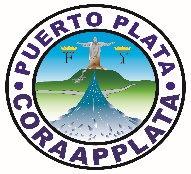 CORPORACIÓN DE ACUEDUCTOS Y ALCANTARILLADOS DE PUERTO PLATA (CORAAPPLATA)RNC  40505171-1“Año de la Innovación y la Competitividad”Mediante la presente le remitimos el informe de avance de la Planta de Aguas Residuales de Luperón en ejecución, correspondiente al mes de enero 2019En el mes de enero se trabajó en la conformación del fondo de las lagunas anaeróbicas. Se trabajó también en el remozamiento de las estaciones de bombeo del muelle y de los saladosPlanta de Aguas Residuales de Luperón Enero: 95%Ing. Carlos Jose AntonioEncargado de Fiscalización 